INDICAÇÃO Nº 1746/2021Ementa: Limpeza da Praça Geraldo de Salles Filho.Senhor Presidente,Senhores Vereadores e Vereadoras, O Mandato DiverCidade, representado pelo Vereador Marcelo Sussumu Yanachi Yoshida – PT solicita que seja encaminhado à Exma. Sra. Prefeita Municipal Lucimara Godoy Vilas Boas, a seguinte indicação.Limpeza da Praça Geraldo de Salles Filho.Justificativa	De acordo com denúncias e conforme fotos abaixo, o local está sendo utilizado para despejo de lixo e entulhos.Valinhos, 30 de Agosto de 2021.__________________________________Marcelo Sussumu Yanachi YoshidaVereador PT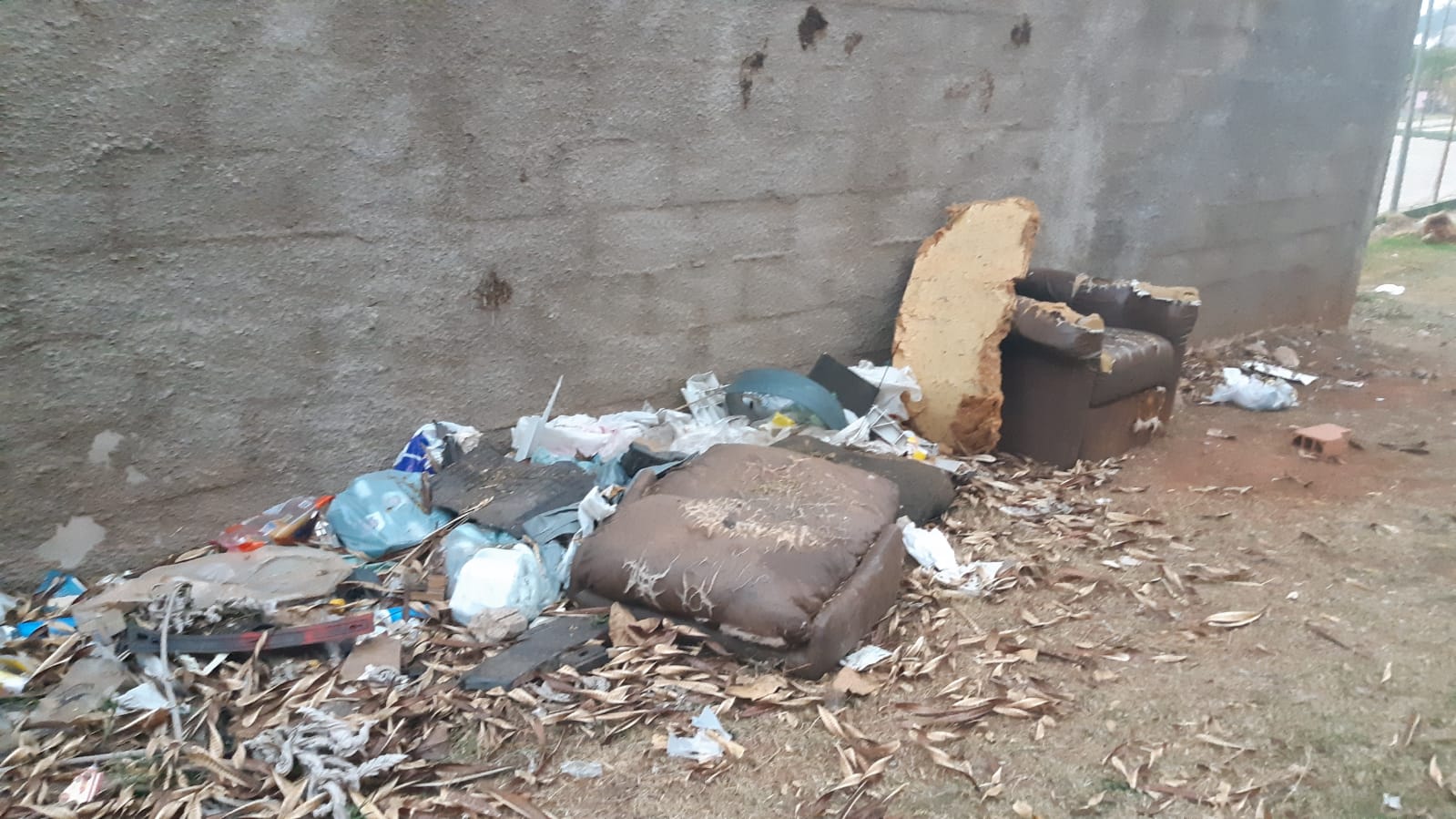 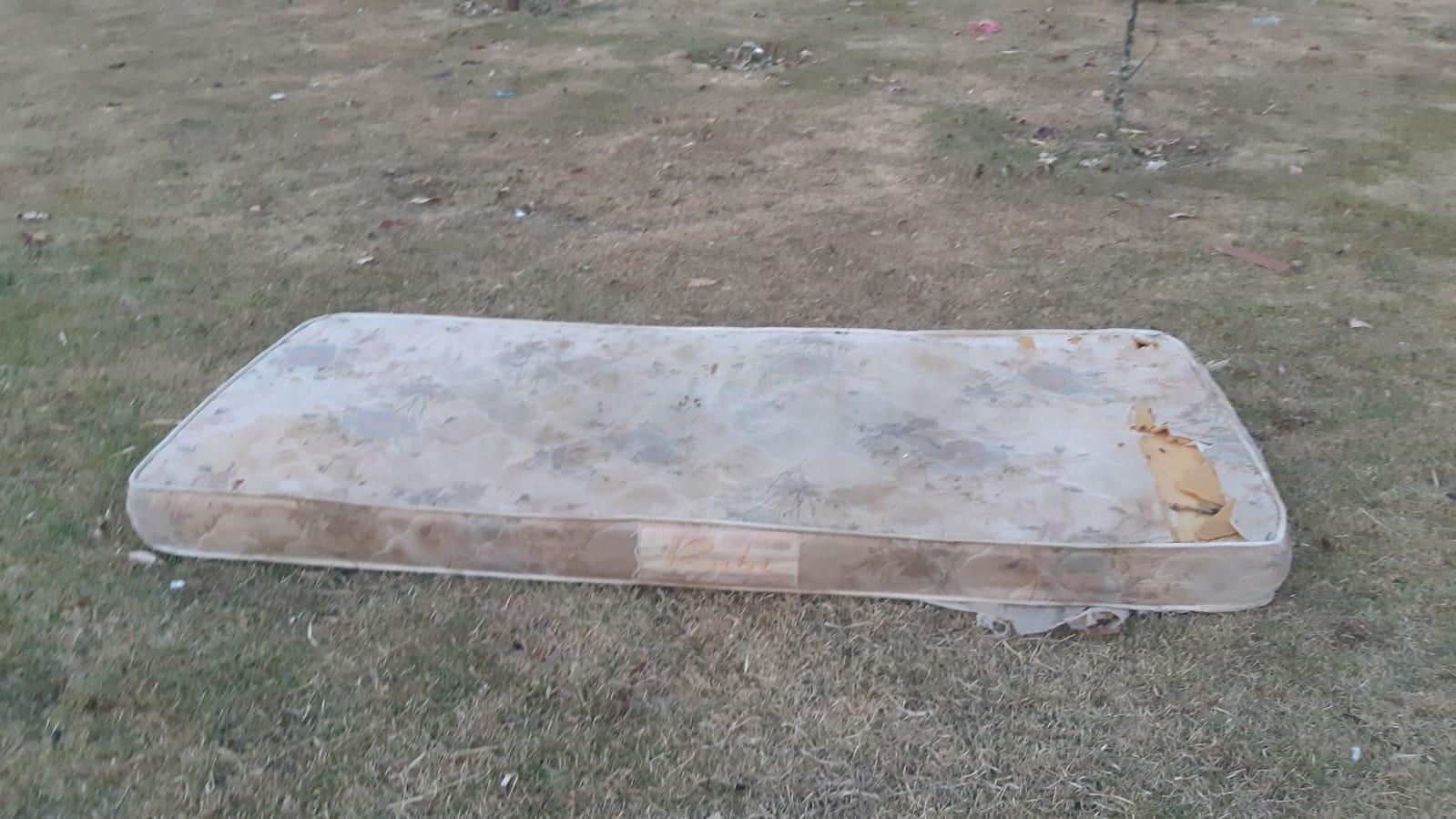 